                     CIRCUITO CHIAPAS MÁGICO II 5 NOCHES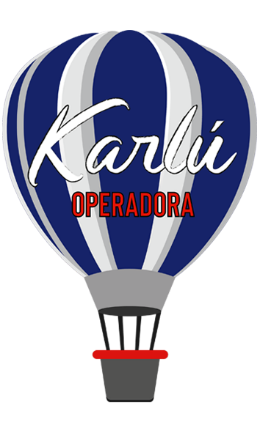 Salidas diariasMínimo de pasajeros: 2
Día 01. Tuxtla Gutiérrez/Cañón del Sumidero/San Cristóbal de las CasasRecepción en el aeropuerto de Tuxtla Gutiérrez o central de autobuses y traslado para recorrer en lancha el imponente Cañón del Sumidero. Enseguida, visita a la hermosa ciudad colonial de Chiapa de Corzo, posteriormente, traslado a la ciudad mágica y colonial de San Cristóbal de las Casas. Alojamiento en el hotel de la categoría seleccionada.Día 02. San Cristóbal/Lagos de Montebello/Las Nubes/Las GuacamayasSalida a las 7:00 de la mañana, para visitar  y admirar las hermosas lagunas de Montebello. Posteriormente nos dirigiremos hacia el Centro Eco turístico “Las Nubes” y por la tarde, traslado al C.E. “Las Guacamayas”. Alojamiento en sus confortables cabañas privadas con todos los servicios. 

Día 03. Las Guacamayas/Bonampak/Yaxchilan/LancanjaPor la mañana podrán realizar un recorrido por el centro eco turístico y observar la anidación de las Guacamayas rojas, caminata por la zona y admirar la abundante flora y fauna de la zona; Así mismo podrán realizar actividades a gusto del visitante (no incluidas). En seguida, traslado a las importantes zonas arqueológicas de Bonampak y traslado en lancha hacia el sitio arqueológico de Yaxchilán. Por la tarde traslado al centro eco turístico de “Lacanjá”, para cena y pernoctar en sus confortables cabañas.Día 04. Lacanja/PalenqueDesayuno y en seguida una caminata por la selva Lacandona, acompañados por un guía Lacandón, el cual los conducirá por los senderos en los cuales podrán observar la extensa flora y fauna del lugar, con una explicación detallada de parte del guía. Por la tarde después de un almuerzo, traslado a la ciudad de Palenque.Día 05. Zona Arqueológica/Misol Há/Agua Azul/San CristóbalSalida 8:00 Traslado a la cascada de Misol Há donde podrán disfrutar de sus agradables y cristalinas aguas, para continuar a las hermosas cascadas de “Agua Azul”, donde podrán nadar y disfrutar de las cálidas aguas y su impresionante color azul. Por la tarde iniciaremos el regreso a la ciudad de San Cristóbal de Las Casas, para registrarse en el hotel de la categoría seleccionada.
	Día 06. San Cristóbal/Aeropuerto de Tuxtla GutiérrezTraslado privado al aeropuerto internacional de la ciudad de Tuxtla Gutiérrez, para retornar a su lugar de origen. Fin de nuestros servicios.Costo por persona servicios terrestres TEMPORADA ALTA3*    Sencilla $ 15,458  Doble $ 13,610  Triple $ 13,334  Cuádruple $ 13,204 4*    Sencilla $ 17,637  Doble $ 14,712  Triple $ 14,009  Cuádruple $ 13,6545*    Sencilla $ 18,492  Doble $ 15,612  Triple $ 15,013  Cuádruple $ 14,712Costo por persona servicios terrestres TEMPORADA BAJA3*    Sencilla $ 15,089  Doble $ 13,415  Triple $ 13,177  Cuádruple $ 13,060 4*    Sencilla $ 16,467  Doble $ 14,717  Triple $ 13,767  Cuádruple $ 13,5425*    Sencilla $ 17,412  Doble $ 14,712  Triple $ 14,113  Cuádruple $ 13,812Hoteles previstos o similares:Incluye:Transporte privado apto-hotel-apto.Tours privados a todos los lugares indicados en el itinerario, con chofer guía. 2 noches de hospedaje en la ciudad de San Cristóbal de las casas, en hotel de la categoría seleccionada, con desayuno americano incluido.1 noche de hospedaje en cabaña del c.e. las guacamayas, con desayuno americano incluido.1 noche de hospedaje en cabañas del c.e. lacanja, con desayuno americano incluido.1 noches de hospedaje en la ciudad de palenque, en hotel de la categoría seleccionada, con desayuno americano incluido.Entradas a los parques y zonas arqueológicasRecorrido en lancha por el cañón del sumideroRecorrido en lancha a yaxchilanGuía local en zonas arqueológicas.ImpuestosNo Incluye:Gastos personalesAlimentos y bebidas no especificadasPropinasNotas:Sujeto a disponibilidadAplica suplemento para periodo vacacional de Semana Santa y Año NuevoLas cotizaciones están sujetas a cambio al momento de confirmar los servicios por escrito.Los traslados regulares cuentan con horario preestablecido, sujetos a cambios sin previo aviso. Cualquier servicio NO utilizado, NO APLICA para reembolso.Tarifas sujetas a cambio y disponibilidad al momento de confirmar serviciosTarifa aplica para pago con transferencia bancaria o cheque Pagos con tarjeta de crédito visa o mc aplica cargo bancario de 3.5%El tipo de cambio se aplica el día que se realiza el pagoVigencia: 10 de diciembre 2020CATEGORIASAN CRISTOBAL L.C.PALENQUE3*Misión ColonialPlaza Sto. DomingoVillas Kin-haXibalba4*Diego de MazariegosCasa ViejaCasa MexicanaSn Cristóbal Plaza InnTulijáMisión PalenqueNututun5*Villa Mercedes S.C.Misión Grand S.C.Villa Mercedes Plq